Publicado en  el 26/10/2016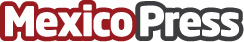 Presenta a NAO, el pequeño robot inteligenteLos estudiantes mexicanos de la Universidad de Guadalajara de diferentes departamentos de la ingeniería e informática, han creado un pequeño robot de 58 centímetros llamado NAO, su objetivo es ayudar la enseña educativa a niños de nivel preescolar, presentado en el Centro Universitario de la Costa, es un paso importante en la tecnología para MéxicoDatos de contacto:Nota de prensa publicada en: https://www.mexicopress.com.mx/presenta-a-nao-el-pequeno-robot-inteligente Categorías: Nacional Inteligencia Artificial y Robótica Solidaridad y cooperación Otros Servicios Universidades http://www.mexicopress.com.mx